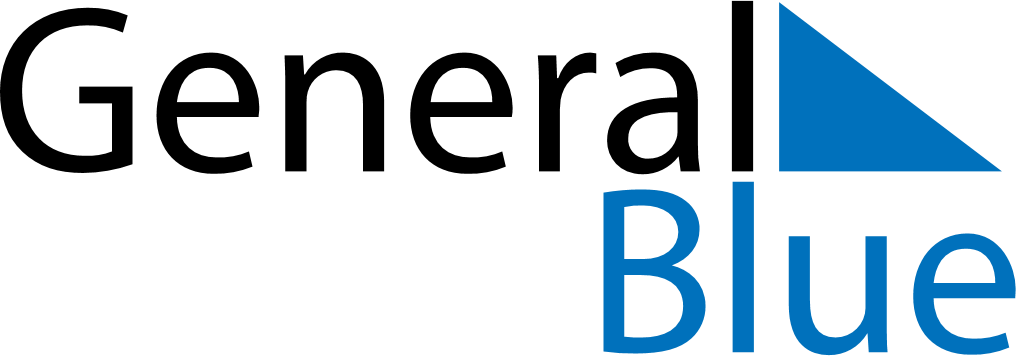 June 2024June 2024June 2024June 2024June 2024June 2024June 2024Manolo Fortich, Northern Mindanao, PhilippinesManolo Fortich, Northern Mindanao, PhilippinesManolo Fortich, Northern Mindanao, PhilippinesManolo Fortich, Northern Mindanao, PhilippinesManolo Fortich, Northern Mindanao, PhilippinesManolo Fortich, Northern Mindanao, PhilippinesManolo Fortich, Northern Mindanao, PhilippinesSundayMondayMondayTuesdayWednesdayThursdayFridaySaturday1Sunrise: 5:21 AMSunset: 5:55 PMDaylight: 12 hours and 34 minutes.23345678Sunrise: 5:21 AMSunset: 5:55 PMDaylight: 12 hours and 34 minutes.Sunrise: 5:21 AMSunset: 5:56 PMDaylight: 12 hours and 35 minutes.Sunrise: 5:21 AMSunset: 5:56 PMDaylight: 12 hours and 35 minutes.Sunrise: 5:21 AMSunset: 5:56 PMDaylight: 12 hours and 35 minutes.Sunrise: 5:21 AMSunset: 5:56 PMDaylight: 12 hours and 35 minutes.Sunrise: 5:21 AMSunset: 5:57 PMDaylight: 12 hours and 35 minutes.Sunrise: 5:21 AMSunset: 5:57 PMDaylight: 12 hours and 35 minutes.Sunrise: 5:21 AMSunset: 5:57 PMDaylight: 12 hours and 35 minutes.910101112131415Sunrise: 5:21 AMSunset: 5:57 PMDaylight: 12 hours and 35 minutes.Sunrise: 5:22 AMSunset: 5:58 PMDaylight: 12 hours and 36 minutes.Sunrise: 5:22 AMSunset: 5:58 PMDaylight: 12 hours and 36 minutes.Sunrise: 5:22 AMSunset: 5:58 PMDaylight: 12 hours and 36 minutes.Sunrise: 5:22 AMSunset: 5:58 PMDaylight: 12 hours and 36 minutes.Sunrise: 5:22 AMSunset: 5:58 PMDaylight: 12 hours and 36 minutes.Sunrise: 5:22 AMSunset: 5:59 PMDaylight: 12 hours and 36 minutes.Sunrise: 5:22 AMSunset: 5:59 PMDaylight: 12 hours and 36 minutes.1617171819202122Sunrise: 5:23 AMSunset: 5:59 PMDaylight: 12 hours and 36 minutes.Sunrise: 5:23 AMSunset: 5:59 PMDaylight: 12 hours and 36 minutes.Sunrise: 5:23 AMSunset: 5:59 PMDaylight: 12 hours and 36 minutes.Sunrise: 5:23 AMSunset: 5:59 PMDaylight: 12 hours and 36 minutes.Sunrise: 5:23 AMSunset: 6:00 PMDaylight: 12 hours and 36 minutes.Sunrise: 5:23 AMSunset: 6:00 PMDaylight: 12 hours and 36 minutes.Sunrise: 5:24 AMSunset: 6:00 PMDaylight: 12 hours and 36 minutes.Sunrise: 5:24 AMSunset: 6:00 PMDaylight: 12 hours and 36 minutes.2324242526272829Sunrise: 5:24 AMSunset: 6:01 PMDaylight: 12 hours and 36 minutes.Sunrise: 5:24 AMSunset: 6:01 PMDaylight: 12 hours and 36 minutes.Sunrise: 5:24 AMSunset: 6:01 PMDaylight: 12 hours and 36 minutes.Sunrise: 5:24 AMSunset: 6:01 PMDaylight: 12 hours and 36 minutes.Sunrise: 5:25 AMSunset: 6:01 PMDaylight: 12 hours and 36 minutes.Sunrise: 5:25 AMSunset: 6:01 PMDaylight: 12 hours and 36 minutes.Sunrise: 5:25 AMSunset: 6:02 PMDaylight: 12 hours and 36 minutes.Sunrise: 5:25 AMSunset: 6:02 PMDaylight: 12 hours and 36 minutes.30Sunrise: 5:26 AMSunset: 6:02 PMDaylight: 12 hours and 36 minutes.